Pozdravljen, Preglej rešitve prejšnje ure.dz str. 165/1, 2 in str. 166/3, 4. 5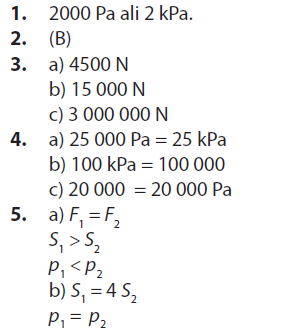 učbenik str. 113/1,2 in 114/3, 4, 5, 6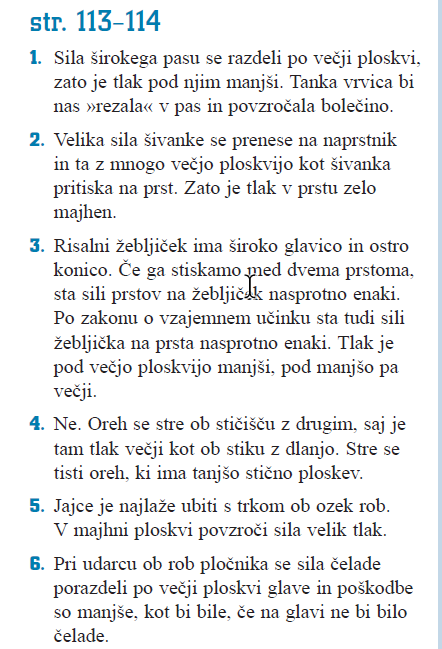 Če nisi bil prisoten pri uri v videokonferenčni sobi reši v delovnem zvezku naloge na str.:166/6167/ 7, 8, 9, 10, 11168/ 12, 13, 14, 15, 16.Rešene naloge poslikaj in mi jih pošlji.